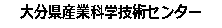 微生物検査技術研修のご案内「食の安心･安全」のためには、食品製造所内の清浄度の向上や製造段階の生菌数の低減、流通段階での微生物制御が重要となるため、微生物検査の考え方や試料の取り扱い、培地の調製法など実技を中心とした技術研修を行います。●受講対象者	県内で食品関連の製造業に従事する技術者，今後従事しようとする者また、これらを支援する立場にある者●日　時	平日9：00～17：00のうちの2時間（土日祝日を除く）		案内開始日から平成29年3月中旬まで●場　所	産業科学技術センター内●説明者	食品産業担当　江藤，山本,　水江，佐野，松田（うち2名程度）●内　容	前半１時間　微生物培養検査の概要、必要な機材・器具等の説明		後半１時間　受講者による操作実習（培地調製、滅菌、検鏡等）●受講料	受講料・開催費用　無料●受講者人数	3名程度（最少開催人数2名）●問合せ	大分県産業科学技術センター　食品産業担当　水江 智子（みずえ　さとこ）		Tel　097-596-7100（代表）		E-Mail　mizuesa@oita-ri.jp●申込み	開催日時・内容をセンター担当者と調整後，申込書にご記入のうえ　FAXまたはメールでお申し込みください●その他①　開催日時・場所は，担当者との打ち合わせにより調整します②　研修終了後，引続き機器を使用する場合は，機器毎に機器貸料が発生します（http://oita-ri.jp/wordpress/wp-content/uploads/2016/07/kiki-ryoukin-2016-04-01.pdf）センター窓口にて，現金でお支払いください ③　原則，年度内で1社1回ですが，受講者が異なる場合は1社あたり複数回の開催も可能です④ 受講目的によっては開催できない場合があります．また，都合によりご希望どおりの条件で開催できない場合があります大分県産業科学技術センター食品産業担当　　水 江　　行微生物検査技術研修会　申込書FAX　097-596-7110		E-Mail　mizuesa@oita-ri.jp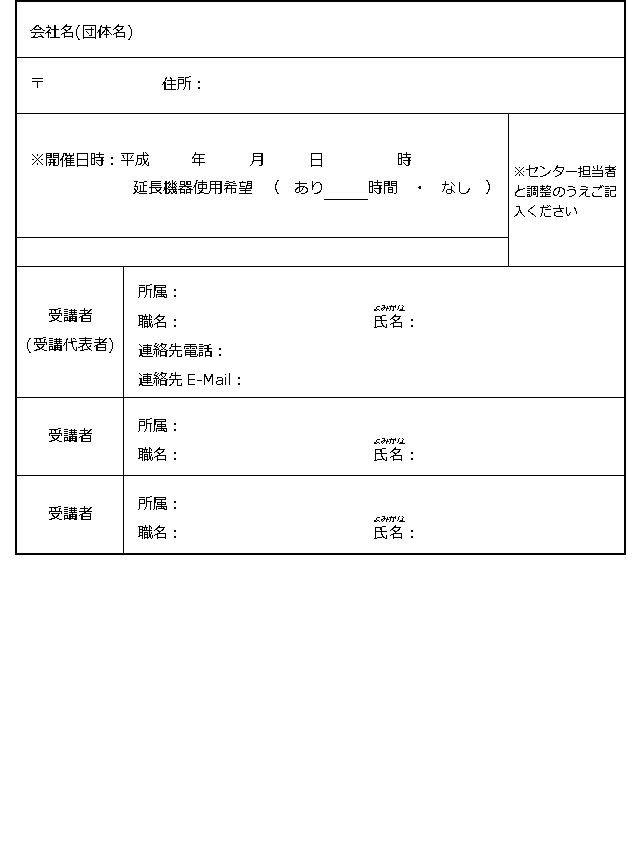 